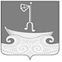 СОБРАНИЕ ДЕПУТАТОВ МУНИЦИПАЛЬНОГО ОБРАЗОВАНИЯ «ХОЛМОГОРСКИЙ МУНИЦИПАЛЬНЫЙ РАЙОН»шестого созыва (пятнадцатая сессия)РЕШЕНИЕот 24 сентября 2020  года                                                                               № 102Об утверждении Положения о Комитете по управлению имуществом администрации муниципального образования «Холмогорский муниципальный район» Архангельской областиВ соответствии с Уставом муниципального образования «Холмогорский муниципальный район» Собрание депутатов муниципального образования «Холмогорский муниципальный район» решает:1. Утвердить прилагаемое Положение о Комитете по управлению имуществом администрации муниципального образования «Холмогорский муниципальный район» Архангельской области.2. Признать утратившими силу:пункт 2 решения Собрания депутатов муниципального образования «Холмогорский муниципальный район» от 26 сентября 2006 года № 93 «О переименовании отдельных структурных подразделений Администрации муниципального образования «Холмогорский муниципальный район» и утверждении положений»;пункт 2 решения Собрания депутатов муниципального образования «Холмогорский муниципальный район» от 17 декабря 2009 года № 19 «О внесении дополнений в Положение об администрации муниципального образования «Холмогорский муниципальный район» и в положения отдельных структурных подразделений администрации муниципального образования «Холмогорский муниципальный район»;решение Собрания депутатов муниципального образования «Холмогорский муниципальный район» от 28 июня 2012 года № 120 «О внесении изменений в Положение о Комитете по управлению имуществом администрации муниципального образования «Холмогорский муниципальный район»;решение Собрания депутатов муниципального образования «Холмогорский муниципальный район» от 01 апреля 2016 года № 106 «О внесении дополнений в Положение о Комитете по управлению имуществом администрации муниципального образования «Холмогорский муниципальный район».3. Настоящее решение вступает в силу со дня его официального опубликования (обнародования) в газете «Холмогорский вестник».Председатель Собрания депутатовмуниципального образования«Холмогорский муниципальный район»                                        Р.Е. ТомиловаГлава муниципального образования«Холмогорский муниципальный район»                                   Н.В. БольшаковаУТВЕРЖДЕНОрешением Собрания депутатов муниципального образования«Холмогорский район»от 24 сентября года № 102ПОЛОЖЕНИЕо Комитете по управлению имуществом администрациимуниципального образования «Холмогорский муниципальный район» Архангельской областиНастоящее Положение определяет основные функции, права и обязанности Комитета по управлению имуществом администрации муниципального образования «Холмогорский муниципальный район» Архангельской области, далее - Комитет.I. ОБЩИЕ ПОЛОЖЕНИЯ1. Комитет является самостоятельным структурным подразделением администрации муниципального образования «Холмогорский муниципальный район» Архангельской области, далее - администрация муниципального образования «Холмогорский муниципальный район».Полное наименование - Комитет по управлению имуществом администрации муниципального образования «Холмогорский муниципальный район» Архангельской области.Краткое наименование - КУМИ администрации МО «Холмогорский муниципальный район».2. Комитет в своей деятельности руководствуется Конституцией Российской Федерации, федеральными законами и издаваемыми в соответствии с ними нормативными правовыми актами Российской Федерации, Уставом Архангельской области и законами Архангельской области, Уставом Холмогорского муниципального района Архангельской области, муниципальными правовыми актами муниципального образования «Холмогорский муниципальный район», а также настоящим Положением.3. Комитет является юридическим лицом, имеет штамп и круглую печать со своим наименованием, расчетный счет и отдельный самостоятельный баланс.4. Местонахождение юридического лица: 164530, Архангельская область, Холмогорский район, с. Холмогоры, ул. Ломоносова, д. 18.5. Комитет строит свою деятельность на основе тесного взаимодействия с другими структурными подразделениями администрации муниципального образования «Холмогорский муниципальный район», предприятиями, учреждениями, организациями.6. Полномочия комитета, в части управления и распоряжения муниципальным имуществом и земельными ресурсами Холмогорского муниципального района, не могут быть переданы никаким другим юридическим лицам либо органам.7. Комитет находится в непосредственном подчинении Главы муниципального образования «Холмогорский муниципальный район.II. ОСНОВНЫЕ ЗАДАЧИКомитет является органом, уполномоченным Собранием депутатов муниципального образования «Холмогорский муниципальный район» для решения следующих задач:1) проведение единой в муниципальном образовании «Холмогорский муниципальный район» политики в области имущественных и земельных отношений;2) приватизация, управление и распоряжение муниципальным имуществом и земельными ресурсами (в пределах своей компетенции);участие в регулировании деятельности на рынке недвижимости;4) координация деятельности в области имущественных и земельных отношений.III. ФУНКЦИИ КОМИТЕТАВ соответствии с возложенными задачами комитет осуществляет следующие функции:1) разрабатывает, в соответствии с законодательством Российской Федерации о приватизации, и представляет Главе муниципального образования «Холмогорский муниципальный район» для внесения на утверждение Собранию депутатов муниципального образования «Холмогорский муниципальный район» проект муниципальной программы приватизации, изменения и дополнения к ней;2) разрабатывает проекты нормативных правовых актов по вопросам приватизации и управления муниципальным имуществом и земельными ресурсами;3) организует и контролирует исполнение муниципальной программы приватизации;4) ведет реестр муниципального имущества;5) выступает арендодателем муниципального имущества и земельных участков, государственная собственность на которые не разграничена;6) оформляет документы на передачу с баланса на баланс объектов муниципальной собственности, в соответствии с действующим законодательством;7) осуществляет от имени муниципального образования «Холмогорский муниципальный район»  права учредителя (соучредителя) хозяйственных товариществ, обществ, действует от имени муниципального образования «Холмогорский муниципальный район» при приобретении им акций (паев, долей в уставных капиталах) хозяйственных товариществ и обществ, развитие которых обуславливается интересами Холмогорского муниципального района;8) владеет, и в установленных пределах, распоряжается принадлежащими муниципальному образованию «Холмогорский муниципальный район»  акциями, паями, долями в уставных капиталах хозяйственных товариществ и обществ, за исключением подлежащих продаже в соответствии с утвержденными планами приватизации, если иное не предусмотрено действующим законодательством; выполняет от имени муниципального образования «Холмогорский муниципальный район» все действия и осуществляет все полномочия, обусловленные владением указанными акциями (паями, долями), за исключением получения дивидендов или части прибыли общества (товарищества), ведет реестр указанных акций, паев, долей, осуществляет контроль за перечислением указанными товариществами и обществами в местный бюджет причитающихся дивидендов (части прибыли, подлежащей распределению между участниками в соответствии с решениями уполномоченных органов общества, товарищества);9) совершает сделки с муниципальным имуществом, в пределах установленных действующим законодательством;10) совершает сделки с земельными участками, государственная собственность на которые не разграничена;11) является организатором торгов по продаже земельных участков или продаже права на заключение договоров аренды земельных участков и выступает «Продавцом» и «Арендодателем» при заключении договоров по результатам торгов;12) является органом, уполномоченным на осуществление функций по размещению заказов для всех муниципальных заказчиков путем проведения торгов в форме конкурса и аукциона;13) осуществляет контроль за сохранностью и использованием по назначению объектов муниципальной собственности, находящихся в хозяйственном ведении, оперативном управлении, всех видах пользования или в доверительном управлении;14) ведет учет (реестр) договоров доверительного управления, аренды, залога и иного обременения муниципального имущества;15) выступает в качестве представителя муниципального образования «Холмогорский муниципальный район» в судах при рассмотрении споров, связанных с приватизацией, владением, пользованием и распоряжением муниципальным имуществом и земельными ресурсами, если иное не предусмотрено действующим законодательством или распоряжением Главы муниципального образования «Холмогорский муниципальный район»;16) принимает меры к признанию недействительными не соответствующих законодательству сделок с муниципальным имуществом;17) управляет и распоряжается муниципальной собственностью в пределах полномочий, предоставленных Главой муниципального образования «Холмогорский муниципальный район», Собранием депутатов муниципального образования «Холмогорский муниципальный район» и настоящим  Положением;18) обеспечивает публикацию информации о планах-графиках проведения аукционов, конкурсов и т.д.;19) осуществляет рассмотрение писем, жалоб и заявлений граждан по вопросам, входящим в компетенцию комитета, организует их проверки, готовит по ним соответствующие предложения;20) исполняет иные полномочия, установленные Собранием депутатов муниципального образования «Холмогорский муниципальный район» и Главой муниципального образования «Холмогорский муниципальный район»;21) осуществляет контроль за исполнением нормативных актов Президента Российской Федерации, Правительства Российской Федерации, Губернатора Архангельской области, постановлений, распоряжений и поручений Главы муниципального образования «Холмогорский муниципальный район».22) осуществляет муниципальный земельный контроль.	23) обеспечивает в пределах своей компетенции приоритет целей и задач по развитию конкуренции  на товарных рынках.IV. ПРАВА И ОБЯЗАННОСТИ КОМИТЕТА1. Комитет, в пределах своей компетенции, имеет право:а) запрашивать информацию о деятельности всех предприятий, учреждений, организаций, органов государственного управления и местного самоуправления, как находящихся на территории Холмогорского муниципального района, так и за его пределами, независимо от форм собственности (за исключением информации, отнесенной к коммерческой тайне), в объемах, необходимых для осуществления определенных для комитета полномочий;б) привлекать в установленном порядке, специалистов отделов, комитетов, управлений и других структурных подразделений администрации муниципального образования «Холмогорский муниципальный район», а также специалистов других ведомств и служб для решения вопросов, находящихся в компетенции комитета;в) назначать и осуществлять проверки (ревизии, инвентаризации) в целях осуществления контроля за надлежащим использованием и сохранностью муниципального имущества;г) привлекать для содействия в выполнении функций комиссий по приватизации юридических и физических лиц;д) обращаться в суд, арбитражный суд, органы прокуратуры, в органы налоговой инспекции и иные надзорные органы по имущественным и земельным вопросам, находящимся в его компетенции, а также представительствовать по доверенности от имени  администрации муниципального образования «Холмогорский муниципальный район» в вышеуказанных органах;2. Комитет не имеет права заниматься коммерческой деятельностью и получать доход от прибыли учреждаемых им юридических лиц.3. Комитет обязан:1) отчитываться о результатах своей деятельности перед Собранием депутатов муниципального образования «Холмогорский муниципальный район» и Главой муниципального образования «Холмогорский муниципальный район»;2) в случаях нарушения действующего законодательства, а также нанесения ущерба экономическим интересам муниципального образования «Холмогорский муниципальный район»  при заключении имущественных сделок с участием муниципальной собственности возбуждать в судебных органах иски о пересмотре или расторжении сделок и привлечении виновных лиц к ответственности.V. ОРГАНИЗАЦИОННО-ШТАТНАЯ СТРУКТУРА1. Комитет возглавляет председатель, назначаемый на должность и освобождаемый от должности Главой муниципального образования «Холмогорский муниципальный район».Председатель комитета является должностным лицом администрации муниципального образования «Холмогорский муниципальный район».2. В случае временного отсутствия председателя комитета (отпуск, командировка, временная нетрудоспособность) полномочия председателя комитета выполняет его заместитель.3. Председатель комитета, заместитель председателя комитета, специалисты Комитета несут ответственность за неисполнение или ненадлежащее исполнение задач и функций, возложенных на комитет настоящим Положением, в пределах своих должностных обязанностей.4. Председатель комитета действует без доверенности от имени комитета, представляет комитет в отношениях с органами государственной власти, местного самоуправления и другими организациями.5. Председатель комитета:5.1. Обеспечивает организацию работы и руководство деятельностью комитета;5.2. Утверждает структуру и штатное расписание комитета в пределах установленного фонда оплаты труда, смету расходов на содержание комитета в пределах, утвержденных на соответствующий период бюджетных ассигнований по согласованию с Главой МО «Холмогорский муниципальный район»;5.3. Назначает на должность, освобождает от должности работников комитета по согласованию с Главой муниципального образования «Холмогорский муниципальный район»;5.4. Утверждает Положения об отделах комитета и должностные инструкции работников комитета; определяет компетенцию своего заместителя;5.5. Применяет работникам комитета поощрения и налагает на них взыскания, в соответствии с действующим законодательством Российской Федерации;5.6. Обеспечивает соблюдение финансовой и учетной дисциплины в комитете;5.7. Подписывает от имени комитета служебную документацию в соответствии с компетенцией комитета;5.8. Исполняет иные функции по вопросам, отнесенным к его компетенции.VI. ИМУЩЕСТВО И СРЕДСТВА КОМИТЕТА1. Имущество комитета составляют закрепленные за ним на праве оперативного управления основные и оборотные средства, финансовые ресурсы, отражаемые на его самостоятельном балансе. Имущество комитета, приобретенное за счет средств местного бюджета, является муниципальной собственностью.2. Деятельность комитета в части приватизации, управления и распоряжения муниципальным имуществом и земельными ресурсами Холмогорского муниципального района финансируется за счет средств местного бюджета, а также за счет части средств, полученных от приватизации, продажи муниципального имущества, других источников финансирования в соответствии со сметой, утвержденной Главой муниципального образования «Холмогорский муниципальный район».VII.ЗАКЛЮЧИТЕЛЬНЫЕ ПОЛОЖЕНИЯ1. По инициативе председателя комитета по согласованию с Главой муниципального образования «Холмогорский муниципальный район» в настоящее Положение могут быть,  в установленном порядке,  внесены изменения и дополнения.2. Реорганизация и ликвидация комитета осуществляется в порядке, установленном действующим законодательством.